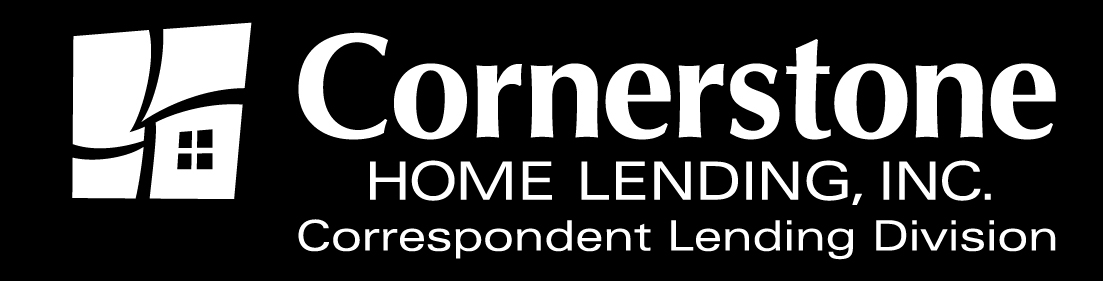 TO:		Correspondent LendersFROM:	Jason Kershaw, CLD Operations ManagerDATE		January 9, 2017RE:		4506 T4506TEffective with all loans closed on or after January 15, 2017 we will require section 5 of the 4506T to be either left blank or completed with the information below.Credit Plus Inc., 31550 Winter Place Parkway, Salisbury, MD 21804  Ph# 800-258-3488The Attestation right above the signature line will also need to be checked. As always, your business is greatly appreciated. If you have questions regarding these issues, please contact me at JKershaw@houseloan.com	.The content of this communication is confidential and is not intended for consumer use or for distribution to any third party without prior written consent from Cornerstone Home Lending, Inc.